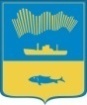 АДМИНИСТРАЦИЯ ГОРОДА МУРМАНСКАКОМИТЕТ ПО ОБРАЗОВАНИЮПРИКАЗ__10.04.2017__                                                                                  №__773__ Об утверждении итогов городской научно-практической конференции «Информатизация образования – от идеи к воплощению – 2017»В целях повышения профессионального мастерства педагогов, распространения передового опыта в области эффективного использования информационно-коммуникационных технологий в образовательном процессе, в соответствии   с планом работы комитета по образованию администрации города Мурманска на 2016-2017 учебный год  
в период с 06 по 08 апреля 2017 года проводилась городская научно-практическая конференция педагогов «Информатизация образования – 
от идеи  к воплощению –2017» (далее – Конференция).Конференция была организована на базе МБУ ДПО  г. Мурманска  «Городской информационно-методический центр работников образования», МБОУ  г. Мурманска «Гимназия № 6», МАДОУ г. Мурманска № 97,  ГОБУК «Мурманская областная детско-юношеская библиотека», ГОБУ центра занятости населения города Мурманска, Мурманского областного художественного музея. Актуальные вопросы информатизации образования были рассмотрены в рамках работы трех секций для педагогов-предметников, проведены совещание для руководителей и заместителей руководителей общеобразовательных учреждений, семинары для воспитателей дошкольных образовательных учреждений, педагогов-психологов и школьных библиотекарей. В работе Конференции приняли участие 262 педагогических работника, представлено 49 докладов. Конференция показала возрастающий интерес педагогов к инновационным подходам в применении современных информационно-коммуникационных технологий в педагогической практике.На основании вышеизложенного п р и к а з ы в а ю:Утвердить   прилагаемое   решение   городской  научно-практической конференции педагогов «Информатизация образования – от идеи к воплощению –2017».  Объявить благодарность за создание условий, успешную организацию работы городской научно-практической конференции педагогов «Информатизация образования – от идеи к воплощению –2017» следующим руководителям образовательных учреждений:– Воробьевой Е.В., директору МБОУ г. Мурманска «Гимназия № 6»;– Галыгиной Г.А., заведующей МАДОУ г. Мурманска № 97;Демьянченко Н.А., директору МБУ ДПО «Городской информационно-методический центр работников образования». Контроль исполнения приказа возложить на Корневу С.А., начальника отдела общего образования.Председатель комитета						  В.Г. Андрианов                                                                                                 Утвержденоприказом комитета по образованиюадминистрации города Мурманска                                                                    от _10.04.2017_№ _773_Решение городской научно-практической конференции педагогов«Информатизация образования – от идеи к воплощению – 2017»Участники конференции отметили:успешный опыт апробации безбумажного ведения учета успеваемости в  АИС «Электронная школа» (МБОУ г. Мурманска «Гимназия №1»);высокую практическую значимость выступлений, направленных на применение информационных технологий (МБОУ «Мурманский академический лицей», МБОУ г. Мурманска «Гимназия № 1», МБОУ г. Мурманска «Гимназия № 6», МБОУ г. Мурманска «Лицей № 2», МБОУ г. Мурманска «Средняя общеобразовательная школа № 36», МБОУ г. Мурманска «Средняя общеобразовательная школа № 53», МБОУ «Кадетская школа города Мурманска»;положительный опыт по разработке и использованию методических интерактивных пособий, разработанных педагогами (МБОУ г. Мурманска СОШ № 27, МБОУ г. Мурманска СОШ № 34, МБОУ г. Мурманска                      СОШ № 49, МБОУ г. Мурманска СОШ № 56, МБОУ г. Мурманска «Гимназия № 1», МБОУ г. Мурманска «Гимназия № 6», МБОУ г. Мурманска «Гимназия № 7»); успешное использование дистанционных образовательных технологий педагогами МБОУ г. Мурманска «Гимназия № 6».От участников конференции поступило предложение включить в программу конференции 2018 года следующие формы работы: круглый стол по обсуждению актуальных вопросов информатизации образования, мастер-классы, семинары-презентации, панельные дискуссии. Решение конференции:Утвердить следующие основные направления развития информатизации образования в городе Мурманске на 2017-2018                    учебный год:построение технологической инфраструктуры единой информационно-образовательной среды;развитие электронного обучения и дистанционных образовательных технологий;совершенствование ИКТ-компетентности педагогических и административных работников;эффективное использование современных информационно-коммуникационных технологий для реализации требований федерального государственного образовательного стандарта. Рекомендовать руководителям образовательных учреждений в целях обеспечения управления информационными потоками и повышения эффективности управления образовательным учреждением разработать и внедрить в практику работы усовершенствованную модель организационной структуры управления, которая позволит:упорядочить прохождение потоков и хранение источников востребованной и актуальной информации для сотрудников, имеющих делегированные полномочия;обеспечить системную работу с кадрами, которым делегированы полномочия, по их обучению, повышению ответственности и информационной культуры;обеспечить полноту, достоверность, своевременность обновления информации, направляемой по запросу или размещаемой в открытом доступе;обеспечить контроль бесперебойности процессов обмена и передачи информации.Поручить Городскому информационно-методическому центру работников образования (Демьянченко Н.А.): 3.1.    Диссеминировать опыт следующих общеобразовательных учреждений: по использованию АИС «Электронная школа» (МБОУ г. Мурманска «Гимназия № 1»);по применению дистанционных образовательных технологий (МБОУ      г. Мурманска СОШ № 31, МБОУ г. Мурманска СОШ № 36, МБОУ г. Мурманска «Гимназия № 2», МБОУ г. Мурманска Гимназии №  3, МБОУ г. Мурманска «Гимназия № 7», МБОУ г. Мурманска                   гимназии № 9);по использованию электронных образовательных ресурсов на уроках математики с детьми с недостаточной математической подготовкой (МБОУ г. Мурманска СОШ № 18).Разместить на образовательном портале города  Мурманска в разделе «Медиатека передового педагогического опыта» доклады  и презентационные материалы педагогов,  получившие высокую оценку участников конференции педагогов «Информатизация образования – от идеи к воплощению – 2017»:Анисимовой Натальи Петровны, учителя русского языка и литературы МБОУ г. Мурманска «Гимназия № 7»;Белоушко Константина Евгеньевича, учителя физики МБОУ                              г. Мурманска «Гимназия № 1»;Бобровской Галины Васильевны, учителя химии МБОУ «Мурманский академический лицей»;Богза Юлии Ивановны, заместителя директора по УВР МБОУ г. Мурманска «Гимназия № 1»;Большаковой Натальи Сергеевны, учителя информатики и ИКТ МБОУ г. Мурманска СОШ № 34;Гринченко Татьяны Олеговны, учителя технологии МБОУ г. Мурманска «Гимназия № 6»; Евлановой Елены Юрьевны, учителя информатики и ИКТ МБОУ г. Мурманска «Гимназия № 6»;Егорова Константина Александровича, учителя информатики и ИКТ МБОУ г. Мурманска «Средняя общеобразовательная школа № 36»;Игицкого Евгения Викторовича, учителя информатики и ИКТ МБОУ г. Мурманска «Лицей № 2»;Краснова Павла Сергеевича, директора МБОУ г. Мурманска «Средняя общеобразовательная школа № 53»; Королевой Ксении Владимировны, учителя информатики и ИКТ МБОУ г. Мурманска «Гимназия № 6»; Лисник Ларисы Робертовны, учителя математики МБОУ г. Мурманска «Средняя общеобразовательная школа № 56»;Олейниковой Ольги Петровны, учителя английского языка МБОУ г. Мурманска «Средняя общеобразовательная школа № 27»; Опря Оксаны Николаевны, заместителя директора по УВР МБОУ г. Мурманска «Гимназия № 6»;Петрова Вячеслава Александровича, учителя информатики и ИКТ МБОУ «Кадетская школа города Мурманска»;Табарчак Елены Валерьевны, учителя английского языка МБОУ г. Мурманска «Гимназия № 6»;Шачневой Натальи Борисовны, учителя биологии МБОУ г. Мурманска «Гимназия № 6»;Швець Ирины Юрьевны, учителя математики МБОУ г. Мурманска «Средняя общеобразовательная школа № 49»;Шелеговой Ольги Петровны, учителя информатики и ИКТ 
МБОУ г. Мурманска «Гимназия № 6».